                                                       Międzyzdroje, dnia 8 grudnia 2023 r.   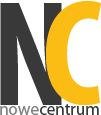 Zarząd Spółki Nowe Centrum spółka z ograniczoną odpowiedzialnością w Międzyzdrojach ogłasza przetarg ustny nieograniczony na wydzierżawienie terenu przy ulicy Bohaterów Warszawy w MiędzyzdrojachNa dzień 18 grudnia 2023 roku na godzinę 11.00 ogłasza się przetarg ustny nieograniczony na wydzierżawienie terenu, stanowiącego części nieruchomości usytuowanej przy ulicy Bohaterów Warszawy w Międzyzdrojach, który odbędzie się w siedzibie spółki Nowe Centrum sp. z o.o. przy ulicy Plac Ratuszowy 1 w Międzyzdrojach.   Informacja o nieruchomościach:      Teren przeznaczony do wydzierżawienia stanowią część działki nr 60/10 obręb 20 miasta Międzyzdroje, będącej własnością Gminy Międzyzdroje, użyczonego na podstawie umowy numer  GN.6845/57u/2023 z dnia 29 listopada 2023 r. spółce Nowe Centrum sp. z o. o. w Międzyzdrojach, dla której Sąd Rejonowy w Świnoujściu Wydział Ksiąg Wieczystych prowadzi księgę wieczystą nr SZ1W/00038681/7.      Oferowana do  wydzierżawienia  części nieruchomości stanowi teren o powierzchni 3 m² (o wymiarach 1,5 m x 2 m) wskazany na załączniku graficznym do ogłoszenia o przetargu, usytuowane przy ulicy Bohaterów Warszawy.      Dla części nieruchomości przeznaczonych do wydzierżawienia obowiązuje miejscowy plan zagospodarowania przestrzennego podjęty uchwałą nr XVII/193/20 Rady Miejskiej w Międzyzdrojach z dnia 14 stycznia 2020 r., zgodnie z zapisami którego przeznaczenie oferowanego do dzierżawy terenu, to tereny zieleni urządzonej, parków i skwerów wraz z urządzeniami i infrastrukturą towarzyszącą, placami zabaw, rekreacji i sportu, oznaczony symbolem ZP.34 na rysunku planu. Cel dzierżawy       Oferowane do wydzierżawienia teren przeznacza się do wydzierżawienia na okres od 22 grudnia 2023 r. do 28 stycznia 2024 r. na cele prowadzenia na dzierżawionym terenie działalności handlowej – sprzedaż grzanego wina ze stoiska nietrwale związanego z gruntem.           Wydzierżawiający nie zapewnia dostępu do mediów.Wywoławcza wysokość czynszu z tytułu dzierżawy      Wysokość wywoławcze czynszu dzierżawnego za cały okres trwania umowy dzierżawy wynosi 10.000,00 zł netto (słownie: dziesięć tysięcy złotych) za teren o powierzchni 3 m².       Do wylicytowanego czynszu dzierżawnego zostanie doliczony podatek VAT w stawce obowiązującej w dniu zawarcia umowy najmu, wynoszącej aktualnie 23%.      Celem przetargu jest uzyskanie jak najwyższej wysokości czynszu dzierżawnego, za cały okres trwania umowy dzierżawy.Warunki przystąpienia do przetargu:Warunkiem przystąpienia do przetargu jest:Wpłacenie w terminie do dnia 15 grudnia 2023 roku włącznie, na rachunek spółki Nowe Centrum sp. z o.o. w Międzyzdrojach numer 52 1020 4870 0000 5502 0060 3944 wadium, w pieniądzu (w złotych polskich) w kwocie 10.000,00 zł (słownie: dziesięć tysięcy złotych).      Za datę wniesienia wadium uważa się datę wpływu środków pieniężnych na wskazany           powyżej rachunek bankowy.Osobiste stawiennictwo w dniu w przetargu lub przez pełnomocnika.Okazanie komisji przetargowej w dniu przetargu:- w przypadku osoby fizycznej - dowodu  tożsamości oferenta;  osoby  fizyczne będące  w związku małżeńskim, posiadające małżeńską wspólność majątkową zobowiązane są uczestniczyć w przetargu łącznie lub posiadać pełnomocnictwo drugiego małżonka do reprezentowania do w przetargu, udzielone w formie pisemnej z notarialnie potwierdzonym podpisem lub formie aktu notarialnego,- w przypadku osób prawnych i jednostek organizacyjnych nie posiadających osobowości prawnej, a podlegającym wpisom do rejestrów – aktualnego wypisu z rejestru, właściwych pełnomocnictw oraz dowodów tożsamości osób reprezentujących podmiot.W przypadku  pełnomocników  oferentów  będących  zarówno  osobami  fizycznymi  jak  i osobami prawnymi i jednostkami organizacyjnymi nie posiadającymi osobowości prawnej, pełnomocnictwo do ich reprezentowania powinno zostać udzielone w formie pisemnej z  notarialnie potwierdzonym podpisem lub formie aktu notarialnego.Złożenie komisji przetargowej w dniu przetargu pisemnego oświadczenia o zapoznaniu się z treścią ogłoszenia o przetargu wskazującą warunkami przetargu oraz o zapoznaniu się z nieruchomością w terenie i rezygnacji z wszelkich roszczeń wynikających z jej stanu. Złożenie komisji przetargowej   zgody na przetwarzanie danych osobowych w związku z prowadzonym przetargiem na wynajęcie objętych niniejszym ogłoszeniem lokali handlowych.Postąpienie1. O wysokości postąpienia decydują uczestnicy przetargu, z tym, że minimalna wysokość postąpienia wynosi 100,00 zł (słownie: sto złotych).2. Przetarg  jest  ważny  bez  względu  na  liczbę uczestników przetargu,  jeżeli chociaż jeden  z nich zaoferuje stawkę czynszu dzierżawnego wyższą od wysokości wywoławczej czynszu dzierżawnego za cały okres umowy dzierżawy, o co najmniej jedno postąpienie. Płatności czynszu dzierżawnego i rozliczenie wadiów      Wyłoniony w wyniku przetargu Dzierżawca zobowiązany będzie wnieść czynsz dzierżawny w wysokości ustalonej w przetargu powiększony o należny podatek VAT, przed podpisaniem umowy dzierżawy, z góry za cały okres trwania umowy.      Wadium podmiotu wygrywającego przetarg zalicza się na poczet czynszu dzierżawnego.       Wadium wniesione przez pozostałych uczestników przetargu zostanie zwrócone na wskazany rachunek bankowy po zakończeniu przetargu. Zawarcie umowy dzierżawy      Podmiot wyłoniony w przetargu jako dzierżawca części nieruchomości zobowiązany będzie do zawarcia umowy dzierżawy w siedzibie spółki Nowe Centrum sp. z o.o. w Międzyzdrojach przy ulicy Plac Ratuszowy 1, w terminie do dnia 21 grudnia 2023 roku. Skutki uchylenia się od zawarcia umowy dzierżawy           Jeżeli podmiot wyłoniony w niniejszym przetargu jako dzierżawca części nieruchomości nie przystąpi do zawarcia umowy dzierżawy w miejscu i terminie wskazanym w niniejszym ogłoszeniu, organizator przetargu może odstąpić od zawarcia umowy, a wpłacone wadium ulegnie przepadkowi.           Dodatkowe informacje o przetargu można uzyskać w siedzibie spółki Nowe Centrum sp. z o.o. przy ulicy Niepodległości 10a w Międzyzdrojach lub drogą elektroniczną pod adresem e-mail: biuro@nc-miedzyzdroje.pl.        Przewodniczący Zarządu spółki Nowe Centrum sp. z o.o. zastrzega sobie prawo odwołania przetargu w przypadku zaistnienia uzasadnionych przyczyn.